Об утверждении состава  Общественного советапри  администрации Октябрьского района дляобсуждения вопросов в сфере управления муниципальными финансами Октябрьского района             На основании Федерального закона от 06.10.2003 № 131-ФЗ «Об общих принципах организации местного самоуправления в Российской Федерации», Федерального закона           от 21.07.2014 № 212–ФЗ «Об основах общественного контроля в Российской Федерации», постановления администрации Октябрьского района от 13.03.2017 № 480 «О создании Общественного совета при администрации Октябрьского района для обсуждения вопросов в сфере управления муниципальными финансами Октябрьского района»:1. Утвердить состав Общественного совета при администрации  Октябрьского района для обсуждения вопросов в сфере управления муниципальными финансами Октябрьского района согласно приложению.2. Контроль за выполнением постановления возложить на заместителя главы администрации Октябрьского района по экономике, финансам, председателя Комитета по управлению муниципальными финансами администрации Октябрьского района Куклину Н.Г. Глава Октябрьского района                                                                                 А.П. КуташоваСостав Общественного совета при администрации Октябрьского районадля обсуждения вопросов в сфере управления муниципальными финансами Октябрьского района Буторина Марина Владимировна		глава крестьянского (фермерского) хозяйстваВетошкина Оксана Викторовна		пенсионерЕрмакова Наталья Владимировна		председатель общественного Совета при отделе МВД России по Октябрьскому районуМарков Сергей Иванович		заместитель председателя Думы Октябрьского районаПешкова Любовь Павловна			пенсионерПолецких Наталья Александровна		руководитель ВСП филиала № 1791/0127 Ханты- Мансийского отделения № 1791 ПАО Сбербанк России Черкасова Лариса Николаевна		депутат Думы Октябрьского района от городского поселения ОктябрьскоеЧернова Людмила Петровна		председатель Октябрьской районной общественной   организации ветеранов (пенсионеров) войны и труда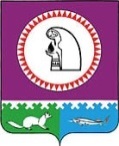 «15»  мая  2017 г.                                                                                          №    1140пгт. Октябрьское                                                   Приложение	            к постановлению администрации                                                Октябрьского района              от «15»  мая 2017 №  1140